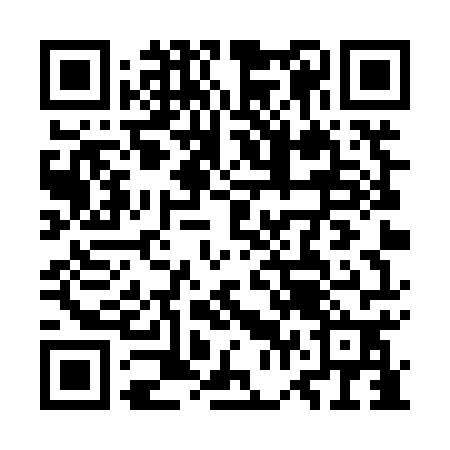 Ramadan times for Waegwan, South KoreaMon 11 Mar 2024 - Wed 10 Apr 2024High Latitude Method: NonePrayer Calculation Method: Muslim World LeagueAsar Calculation Method: ShafiPrayer times provided by https://www.salahtimes.comDateDayFajrSuhurSunriseDhuhrAsrIftarMaghribIsha11Mon5:185:186:4312:363:576:306:307:5112Tue5:165:166:4112:363:586:316:317:5113Wed5:155:156:4012:363:586:326:327:5214Thu5:135:136:3912:363:596:336:337:5315Fri5:125:126:3712:353:596:346:347:5416Sat5:115:116:3612:353:596:356:357:5517Sun5:095:096:3412:354:006:366:367:5618Mon5:085:086:3312:344:006:366:367:5719Tue5:065:066:3112:344:006:376:377:5820Wed5:045:046:3012:344:016:386:387:5921Thu5:035:036:2912:344:016:396:398:0022Fri5:015:016:2712:334:016:406:408:0123Sat5:005:006:2612:334:026:416:418:0224Sun4:584:586:2412:334:026:426:428:0325Mon4:574:576:2312:324:026:426:428:0426Tue4:554:556:2112:324:036:436:438:0527Wed4:544:546:2012:324:036:446:448:0528Thu4:524:526:1812:314:036:456:458:0629Fri4:504:506:1712:314:036:466:468:0730Sat4:494:496:1612:314:046:476:478:0831Sun4:474:476:1412:314:046:476:478:091Mon4:464:466:1312:304:046:486:488:102Tue4:444:446:1112:304:046:496:498:113Wed4:424:426:1012:304:056:506:508:124Thu4:414:416:0812:294:056:516:518:135Fri4:394:396:0712:294:056:526:528:146Sat4:374:376:0612:294:056:526:528:157Sun4:364:366:0412:284:056:536:538:178Mon4:344:346:0312:284:066:546:548:189Tue4:334:336:0112:284:066:556:558:1910Wed4:314:316:0012:284:066:566:568:20